INDICAÇÃO Nº 2292/2018Indica ao Poder Executivo Municipal que efetue serviços de varrição de rua na Vila Santa Terezinha e imediações.Excelentíssimo Senhor Prefeito Municipal, Nos termos do Art. 108 do Regimento Interno desta Casa de Leis, dirijo-me a Vossa Excelência para sugerir que, por intermédio do Setor competente, que seja executado serviços de varrição de rua, em toda Vila Santa Terezinha e adjacências.Justificativa:Moradores da Vila Santa Terezinha, mais especificamente Rua Pedro Alvares Cabral alegam que, principalmente quando chove o lixo acumula no cruzamento que escorre da Rua Padre Anchieta, causando odor e atraindo moscas.Plenário “Dr. Tancredo Neves”, em 16 de março de 2.018.Gustavo Bagnoli-vereador-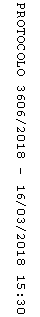 